Campus – SorrisoFORMULÁRIO PARA COLETA DE OPINIÕES DOS SERVIDORES TÉCNICOS ADMINISTRATIVOSEsta pesquisa tem por objetivo obter informações sobre as variáveis em relação aos serviços oferecidos, buscando sugestões que visem melhorias institucionais.      CARGO/ FUNÇÃO (opcional)________________________________ DATA _____/______/_______Critério de respostaNão sabe ou tem dúvidasInsatisfeitoRegular (3) Bom(4) ExcelenteDimensão 1: Missão Institucional Você conhece a Missão do IFMT?(   ) Sim     (    ) NãoVocê conhece o Plano de Desenvolvimento Institucional (PDI) do IFMT?(   ) Sim     (    ) NãoSe sim,2. Existe uma formulação clara dos objetivos e finalidades do IFMT(  ) Insatisfeito(  ) Regular (  ) Bom(  ) Excelente(   ) Não sabe ou tem dúvidas3. Existe coerência entre as ações praticadas pelo IFMT e o proposto
em sua missão?(  ) Insatisfeito(  ) Regular (  ) Bom(  ) Excelente(   ) Não sabe ou tem dúvidas4. As ações praticadas pelo IFMT favorecem a indissociabilidade
entre Ensino, Pesquisa e Extensão?(  ) Insatisfeito(  ) Regular (  ) Bom(  ) Excelente(   ) Não sabe ou tem dúvidasDimensão 2: A política para o Ensino, Pesquisa e Extensão.2.1 PesquisaVocê está envolvido com alguma atividade de pesquisa?
( ) Sim ( ) Não
2. A periodicidade de eventos científicos no IFMT  é satisfatória(  ) Insatisfeito(  ) Regular (  ) Bom(  ) Excelente(   ) Não sabe ou tem dúvidas3. As atividades de pesquisa são integradas ao ensino e à extensão(  ) Insatisfeito(  ) Regular (  ) Bom(  ) Excelente(   ) Não sabe ou tem dúvidas4. Existem meios adequados de divulgação das atividades de pesquisa(  ) Insatisfeito(  ) Regular (  ) Bom(  ) Excelente(   ) Não sabe ou tem dúvidas5. O número de bolsas para pesquisa é suficiente(  ) Insatisfeito(  ) Regular (  ) Bom(  ) Excelente(   ) Não sabe ou tem dúvidas7. Participação dos servidores técnicos administrativos nos Projetos de Pesquisa(  ) Insatisfeito(  ) Regular (  ) Bom(  ) Excelente(   ) Não sabe ou tem dúvidas2.5 ExtensãoVocê participa de algum projeto de extensão do IFMT?
( ) Sim ( ) Não2. As atividades de extensão atendem às necessidades da comunidade local(  ) Insatisfeito(  ) Regular (  ) Bom(  ) Excelente(   ) Não sabe ou tem dúvidas3.A divulgação das atividades de extensão realizadas pelo IFMT é adequada(  ) Insatisfeito(  ) Regular (  ) Bom(  ) Excelente(   ) Não sabe ou tem dúvidasAs atividades de extensão são articuladas com o ensino e a pesquisa(  ) Insatisfeito(  ) Regular (  ) Bom(  ) Excelente(   ) Não sabe ou tem dúvidas5. O número de bolsas para extensão é suficiente (  ) Insatisfeito(  ) Regular (  ) Bom(  ) Excelente(   ) Não sabe ou tem dúvidas6. Participação dos servidores técnicos administrativos nos Projetos de Extensão(  ) Insatisfeito(  ) Regular (  ) Bom(  ) Excelente(   ) Não sabe ou tem dúvidasDimensão 3: Responsabilidade SocialExistem ações que favoreçam a inclusão e permanência de discentes em situação econômica desfavorecida no IFMT(  ) Insatisfeito(  ) Regular (  ) Bom(  ) Excelente(   ) Não sabe ou tem dúvidasA política institucional favorece a inclusão de pessoas portadoras de necessidades especiais(  ) Insatisfeito(  ) Regular (  ) Bom(  ) Excelente(   ) Não sabe ou tem dúvidasRepresentatividade em comitês, colegiados, comissões, conselhos, cooperativas, associações e outros(  ) Insatisfeito(  ) Regular (  ) Bom(  ) Excelente(   ) Não sabe ou tem dúvidasSobre incentivos para projetos de extensão que envolvam a comunidade(  ) Insatisfeito(  ) Regular (  ) Bom(  ) Excelente(   ) Não sabe ou tem dúvidasQuanto à disponibilidade de vagas para estagiários no IFMT(  ) Insatisfeito(  ) Regular (  ) Bom(  ) Excelente(   ) Não sabe ou tem dúvidasDimensão 4: A comunicação com a sociedadeA comunidade externa tem conhecimento das atividades desenvolvidas pelo IFMT(  ) Insatisfeito(  ) Regular (  ) Bom(  ) Excelente(   ) Não sabe ou tem dúvidas
2. Os meios de comunicação locais (TV, jornal, rádio, etc) incluem aspectos que dizem respeito às atividades do IFMT (  ) Insatisfeito(  ) Regular (  ) Bom(  ) Excelente(   ) Não sabe ou tem dúvidas
3. As informações internas fluem de maneira satisfatória(  ) Insatisfeito(  ) Regular (  ) Bom(  ) Excelente(   ) Não sabe ou tem dúvidas4. A imagem que você  tem do IFMT- Sorriso, corresponde aquela que a sociedade tem?(  ) Sim(  ) NãoDimensão 5: Políticas de PessoalAs condições de trabalho oferecidas pelo IFMT são adequadas(  ) Insatisfeito(  ) Regular (  ) Bom(  ) Excelente(   ) Não sabe ou tem dúvidas3. O número de técnico-administrativos é suficiente para atender satisfatoriamente o Campus(  ) Insatisfeito(  ) Regular (  ) Bom(  ) Excelente(   ) Não sabe ou tem dúvidas4. Sobre cursos, treinamentos e capacitação oferecidos ou oportunizados(  ) Insatisfeito(  ) Regular (  ) Bom(  ) Excelente(   ) Não sabe ou tem dúvidasQuanto as politicas de incentivo à qualificação e aperfeiçoamento(  ) Insatisfeito(  ) Regular (  ) Bom(  ) Excelente(  ) Não sabe ou tem dúvidasSobre Plano de Cargos e Carreiras (  ) Insatisfeito(  ) Regular (  ) Bom(  ) Excelente(   ) Não sabe ou tem dúvidas Há organização, por parte dos servidores, no desempenho de suas atividades (  ) Insatisfeito(  ) Regular (  ) Bom(  ) Excelente(   ) Não sabe ou tem dúvidasOs servidores desempenham suas tarefas com responsabilidade (  ) Insatisfeito(  ) Regular (  ) Bom(  ) Excelente(   ) Não sabe ou tem dúvidas Sobre Assiduidade e atuação dos servidores técnicos administrativos(  ) Insatisfeito(  ) Regular (  ) Bom(  ) Excelente11. Sobre políticas e incentivo a Qualidade de Vida do Servidor(  ) Insatisfeito(  ) Regular (  ) Bom(  ) Excelente(   ) Não sabe ou tem dúvidasDimensão 6: Organização e gestão institucionalVocê conhece o organograma administrativo do Campus?( ) Sim ( ) Não
Você conhece os procedimentos administrativos do IFMT?
( ) Sim ( ) Não3. As informações sobre os procedimentos administrativos é de
acessível(  ) Insatisfeito(  ) Regular (  ) Bom(  ) Excelente(  ) Não sabe ou tem dúvidas6.1 Sobre a Gestão1.Como você classifica o desempenho, dedicação e compromisso do Gestor frente ao IFMT? (  )Insatisfeito(  )Regular (  )Bom(  )Excelente(   ) Não sabe ou tem dúvidasA Gestão mostra acessibilidade (facilidade de acesso) para interagir e atender as demandas(  )Insatisfeito(  )Regular (  )Bom(  )Excelente(   ) Não sabe ou tem dúvidasIncentivo à participação em projetos de pesquisa e iniciação científica. (  )Insatisfeito(  )Regular (  )Bom(  )Excelente(   ) Não sabe ou tem dúvidasIncentivo à participação em projetos de extensão. (  )Insatisfeito(  )Regular (  )Bom(  )Excelente(   ) Não sabe ou tem dúvidasApoio à capacitação do corpo técnico-administrativo. (  )Insatisfeito(  )Regular (  )Bom(  )Excelente(   ) Não sabe ou tem dúvidasAtendimento às demandas acadêmicas. (  )Insatisfeito(  )Regular (  )Bom(  )Excelente(   ) Não sabe ou tem dúvidasInformação dos procedimentos acadêmicos e administrativos(  )Insatisfeito(  )Regular (  )Bom(  )Excelente(   ) Não sabe ou tem dúvidasQuanto à articulação da gestão com a comunidade(  )Insatisfeito(  )Regular (  )Bom(  )Excelente(   ) Não sabe ou tem dúvidasDimensão 7: InfraestruturaO campus oferece condições adequadas de facilidade de acesso e segurança (  ) Insatisfeito(  ) Regular (  ) Bom(  ) Excelente(   ) Não sabe ou tem dúvidas2. O ambiente para as aulas é apropriado quanto à acústica, luminosidade e ventilação.(  ) Insatisfeito(  ) Regular (  ) Bom(  ) Excelente(   ) Não sabe ou tem dúvidasA manutenção e conservação das instalações físicas são satisfatórias(  ) Insatisfeito(  ) Regular (  ) Bom(  ) Excelente(   ) Não sabe ou tem dúvidas5. Os equipamentos dos laboratórios de informática são adequados e em número suficiente(  ) Insatisfeito(  ) Regular (  ) Bom(  ) Excelente(   ) Não sabe ou tem dúvidas6. Os recursos instrucionais (TV, vídeo, DVD, retroprojetor, multimídia) são em número suficiente(  ) Insatisfeito(  ) Regular (  ) Bom(  ) Excelente(   ) Não sabe ou tem dúvidas7. Os laboratórios são adequados em termos de espaço e equipamento(  ) Insatisfeito(  ) Regular (  ) Bom(  ) Excelente(   ) Não sabe ou tem dúvidas8. A cantina oferece instalações e serviços satisfatórios(  ) Insatisfeito(  ) Regular (  ) Bom(  ) Excelente(   ) Não sabe ou tem dúvidas9. A cantina oferece qualidade e diversidade de produtos de consumo satisfatórios (  ) Insatisfeito(  ) Regular (  ) Bom(  ) Excelente(   ) Não sabe ou tem dúvidas10. O espaço físico do campus está adequado às necessidades da comunidade acadêmica(  ) Insatisfeito(  ) Regular (  ) Bom(  ) Excelente(   ) Não sabe ou tem dúvidas11. As instalações são adequadas aos portadores de necessidades especiais (  ) Insatisfeito(  ) Regular (  ) Bom(  ) Excelente(   ) Não sabe ou tem dúvidas12. Os serviços de limpeza no campus são adequados(  ) Insatisfeito(  ) Regular (  ) Bom(  ) Excelente(   ) Não sabe ou tem dúvidas13. Os serviços de segurança patrimonial e comunitária no campus são satisfatórios(  ) Insatisfeito(  ) Regular (  ) Bom(  ) Excelente(   ) Não sabe ou tem dúvidas14. O serviço de biblioteca atende aos anseios da comunidade acadêmica(  ) Insatisfeito(  ) Regular (  ) Bom(  ) Excelente(   ) Não sabe ou tem dúvidas15. Quanto aos espaços de convivência no Campus(  ) Insatisfeito(  ) Regular (  ) Bom(  ) Excelente(   ) Não sabe ou tem dúvidas16. Controle de entrada de pessoas no Campus(  ) Insatisfeito(  ) Regular (  ) Bom(  ) Excelente(   ) Não sabe ou tem dúvidasDimensão 8: Planejamento e avaliaçãoSua participação no processo de  Planejamento Institucional(  ) Insatisfeito(  ) Regular (  ) Bom(  ) Excelente(   ) Não sabe ou tem dúvidasExistem mecanismos de avalição e acompanhamento do planejamento(  ) Insatisfeito(  ) Regular (  ) Bom(  ) Excelente(   ) Não sabe ou tem dúvidasExistem divulgação dos resultados e cumprimento das metas planejadas (  ) Insatisfeito(  ) Regular (  ) Bom(  ) Excelente(   ) Não sabe ou tem dúvidasDimensão 10: Sustentabilidade FinanceiraHá compatibilidade entre cursos oferecidos e os recursos disponíveis(  ) Insatisfeito(  ) Regular (  ) Bom(  ) Excelente(  ) Não sabe ou tem dúvidasEficiência da aplicação dos recursos financeiros na instituição(  ) Insatisfeito(  ) Regular (  ) Bom(  ) Excelente(  ) Não sabe ou tem dúvidasAlocação dos recursos orçamentários(  ) Insatisfeito(  ) Regular (  ) Bom(  ) Excelente(  ) Não sabe ou tem dúvidasProcesso de compras(  ) Insatisfeito(  ) Regular (  ) Bom(  ) Excelente(  ) Não sabe ou tem dúvidasSobre a licitações e compras sustentáveis(  ) Insatisfeito(  ) Regular (  ) Bom(  ) Excelente(  ) Não sabe ou tem dúvidas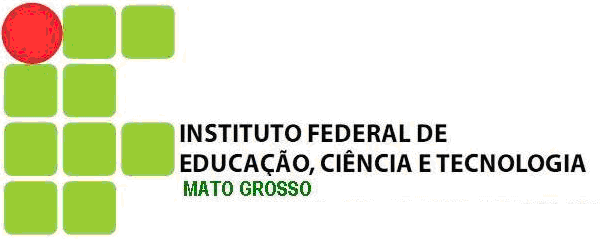 